Chování na veřejnosti I. – na ulici(pracovní list)Anotace:Pracovní list je zaměřen na pochopení chování na ulici. Očekávaný výstup:Žáci si uvědomí, jak se mají na ulici chovat, kde je čestné místo, když jdou vedle sebe dvě nebo tři osoby. Rozehrají situační scénku.Vzdělávací oblast:Člověk a jeho zdravíTematická oblast:Společenské chováníVěk:8. a 9. ročníkDatum: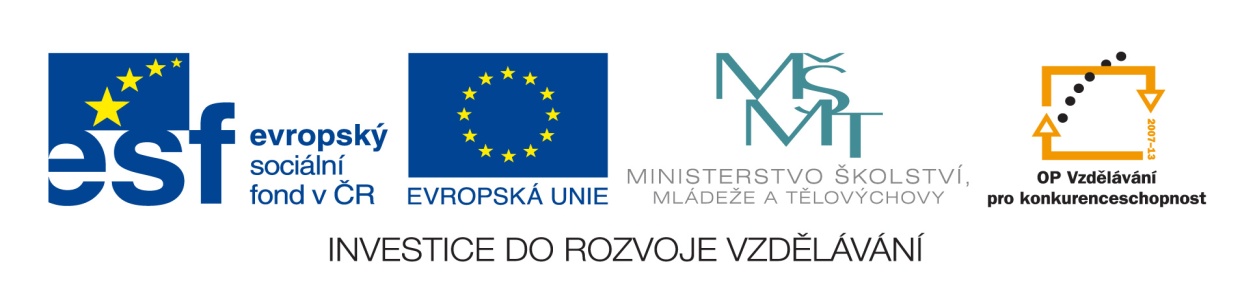 7. 9. 2012Vyber správnou odpověďPo chodníku chodíme: vlevovpravotam, kde je volněji	Když jdou tři vedle sebe, tak čestné místo je:vpravo vlevouprostředJde-li po ulici muž a žena, čestné místo pro ženu je: vlevovpravojak chceOprav chybná tvrzení:Pokud do někoho na ulici omylem vrazíme, nemusíme se omluvit.Muž kráčí ze schodů za ženou a do schodů před ní.Na chodníku můžeme vytvářet skupinky kdekoli chceme.Na ulici zpomalíme kdykoli chceme.Pokus se vyřešit tuto modelovou situaci, pak sehrajte ve skupinkách scénku:Po ulici kráčí muž se dvěma ženami (kolegyněmi ze zaměstnání). Potká svého nadřízeného s manželkou. Jak se pozdraví a vzájemně představí?……………………………………………………………………………………………………………………………………………………………………………………………………………………………………………………………………………………………………………………………………………………………………………………………………………………………………………………………………………………………………………………………………………………………………………………………………………………………………………………………………………………………………………………………………………………………………………………………………………………………………………………………………………………………………………………………………………………………………Správné řešení:Vyber správnou odpověďPo chodníku chodíme: vlevovpravotam, kde je volněji	Když jdou tři vedle sebe, tak čestné místo je:vpravo vlevouprostředJde-li po ulici muž a žena, čestné místo pro ženu je: vlevovpravojak chceOprav chybná tvrzení:Pokud do někoho na ulici omylem vrazíme, musíme se omluvit.Muž kráčí ze schodů před ženou a do schodů za ní.Na chodníku nemůžeme vytvářet skupinky kdekoli chceme.Na ulici nezpomalujeme, kdykoli chceme.Na druhou stranu pracovního listu se pokus vyřešit tuto modelovou situaci, pak sehrajte ve skupinkách scénku:Po ulici kráčí muž se dvěma ženami (kolegyněmi ze zaměstnání). Potká svého nadřízeného s manželkou. Jak se pozdraví a vzájemně představí?Muž jako první pozdraví manžele, nadřízený pozdraví obě kolegyně a muže. Muž manželům představí své kolegyně a kolegyním manželku a nadřízeného. Manželka nadřízeného podá ruku ženám, obě ženy pak podají ruku nadřízenému, manželka podá ruku muži.